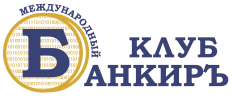 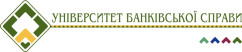 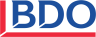 Международная конференция"CYBERSECURITY. Комплексная безопасность. ERP для МСБ"14 сентября 2017 г (с 9.30 до 17.00)Место проведения: ул. Андреевская, 1, Университет банковского дела, г. КиевЦель конференции:27 июня украинские страховые компании  столкнулись  с самой разрушительной и вызывающей кибератакой за ​​свою историю.В рамках конференции клуб «Банкиръ» совместно с Лигой Страховых Организаций Украины ЛСОУ планирует провести специализированный семинар на тему: "CYBERSECURITY. Комплексная безопасность» для страховых компаний, где будут даны практические советы, рекомендации от лучших специалистов в области : «CYBERSECURITY».На семинаре будут выноситься такие темы:- управление "CYBERSECURITY"- Целенаправленные атаки на критическую инфраструктуру страховых компаний: кто виноват и что делать?- Анализ рисков при проверке контрагента- Комплекс расширенной защиты страховых компаний- Что если у Вас будет простой инструмент для понимания, улучшения и обсуждения CyberSecurity- Антивирусная защита- Защита от утечки конфиденциальных данных- Системы предотвращения вторжений (IPS)- Защита мобильных устройств (MDM)- Защита от DDOS- Тесты на проникновение (Penetration test)- Кибербезопасность. Решения по защите ІТ инфраструктурыERP для МСБ:- Защита баз данных, веб приложений, сетевой инфраструктуры- Управление и контроль доступа к информационным системам- Аудит информационной безопасности- Юридическое сопровождение и защита бизнеса
К участию в семинаре на конференцию приглашаются:Руководители подразделений: ИТ, информационной безопасностиРуководители страховых компаний УкраиныПоставщики программных продуктов и решений "CYBERSECURITY. Комплексная безопасность»Эксперты и аналитикиПредставители ЛИГИ Страховых Организаций Украины, СМИ (деловые, ИТ, отраслевые, информационная безопасность)                                                 Представители Вашей страховой компании могут принять участие в конференции в статусе – УЧАСТНИКА (БЕСПЛАТНО) Анкета – заявка прилагается во вложении.Предложение действительно до 29.08.2017 г. С уважением                               Олег КапраловМФ Клуб "Банкиръ"тел.:(044)393-04-03,         (067)501-01-66;         (050)523-56-46.bank@banksinfo.kiev.ua  www.kbs-izdat.com